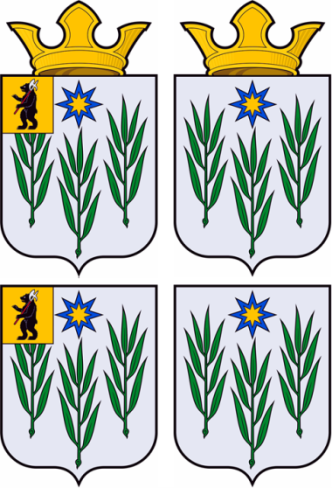 АДМИНИСТРАЦИЯИВНЯКОВСКОГО СЕЛЬСКОГО ПОСЕЛЕНИЯЯрославского муниципального районаЯрославской областиПОСТАНОВЛЕНИЕВ соответствии с Федеральными законами от 6 октября . № 131-ФЗ «Об общих принципах организации местного самоуправления в Российской Федерации»,  от 21 декабря 1994 года № 69-ФЗ «О пожарной безопасности», от 22 июля 2008 г. № 123-ФЗ «Технический регламент о требованиях пожарной безопасности», АДМИНИСТРАЦИЯ СЕЛЬСКОГО ПОСЕЛЕНИЯ ПОСТАНОВЛЯЕТ:1. Муниципальную целевую программу «Укрепление пожарной безопасности в населенных пунктах на территории Ивняковского сельского поселения Ярославского муниципального района Ярославской области» на 2020-2022 годы изложить в новой редакции, согласно Приложению.2. Разместить настоящее постановление на официальном сайте Администрации Ивняковского сельского поселения в сети Интернет. 3. Контроль за исполнением настоящего постановления возложить на заместителя Главы Ивняковского сельского поселения Буличенко А.В. 4.  Постановление вступает в силу с момента подписания.МУНИЦИПАЛЬНАЯ ЦЕЛЕВАЯ ПРОГРАММА«Укрепление пожарной безопасности в населенных пунктах на территории Ивняковского сельского поселения Ярославского муниципального района Ярославской области» на 2020 – 2022 годыПАСПОРТМуниципальной целевой программы«Укрепление пожарной безопасности в населенных пунктах на территории Ивняковского сельского поселения Ярославского муниципального района Ярославской области» на 2020 – 2022 годыСведения об общей потребности в ресурсахАнализ и оценка проблемы, решение которой осуществляется путем реализации ПрограммыВ связи с необходимостью реализации на уровне сельского поселения государственной политики, которая определяется на основе Федеральных законов Российской Федерации:- Федеральный закон Российской Федерации от 6 октября . № 131-ФЗ «Об общих принципах организации местного самоуправления в Российской Федерации», в соответствии п.9) статьи 14 к вопросам местного значения поселения относятся:«9) обеспечение первичных мер пожарной безопасности в границах населенных пунктов поселения;»;- Федеральный закон Российской Федерации от 21 декабря 1994 года № 69-ФЗ «О пожарной безопасности», в соответствии со статьей 19 которого:«Статья 19. Полномочия органов местного самоуправления в области пожарной безопасностиК полномочиям органов местного самоуправления поселений, городских округов, внутригородских районов по обеспечению первичных мер пожарной безопасности в границах сельских населенных пунктов относятся:создание условий для организации добровольной пожарной охраны, а также для участия граждан в обеспечении первичных мер пожарной безопасности в иных формах;создание в целях пожаротушения условий для забора в любое время года воды из источников наружного водоснабжения, расположенных в сельских населенных пунктах и на прилегающих к ним территориях;оснащение территорий общего пользования первичными средствами тушения пожаров и противопожарным инвентарем;организация и принятие мер по оповещению населения и подразделений Государственной противопожарной службы о пожаре;принятие мер по локализации пожара и спасению людей и имущества до прибытия подразделений Государственной противопожарной службы;включение мероприятий по обеспечению пожарной безопасности в планы, схемы и программы развития территорий поселений и городских округов;оказание содействия органам государственной власти субъектов Российской Федерации в информировании населения о мерах пожарной безопасности, в том числе посредством организации и проведения собраний населения;установление особого противопожарного режима в случае повышения пожарной опасности.»; - Федеральный закон Российской Федерации от 22 июля 2008 г. № 123-ФЗ «Технический регламент о требованиях пожарной безопасности», в соответствии со статьей 63 которого:«Статья 63. Первичные меры пожарной безопасности Первичные меры пожарной безопасности включают в себя:1) реализацию полномочий органов местного самоуправления по решению вопросов организационно-правового, финансового, материально-технического обеспечения пожарной безопасности муниципального образования;2) разработку и осуществление мероприятий по обеспечению пожарной безопасности муниципального образования и объектов муниципальной собственности, которые должны предусматриваться в планах и программах развития территории, обеспечение надлежащего состояния источников противопожарного водоснабжения, содержание в исправном состоянии средств обеспечения пожарной безопасности жилых и общественных зданий, находящихся в муниципальной собственности;3) разработку и организацию выполнения муниципальных целевых программ по вопросам обеспечения пожарной безопасности;4) разработку плана привлечения сил и средств для тушения пожаров и проведения аварийно-спасательных работ на территории муниципального образования и контроль за его выполнением;5) установление особого противопожарного режима на территории муниципального образования, а также дополнительных требований пожарной безопасности на время его действия;6) обеспечение беспрепятственного проезда пожарной техники к месту пожара;7) обеспечение связи и оповещения населения о пожаре;8) организацию обучения населения мерам пожарной безопасности и пропаганду в области пожарной безопасности, содействие распространению пожарно-технических знаний;9) социальное и экономическое стимулирование участия граждан и организаций в добровольной пожарной охране, в том числе участия в борьбе с пожарами.».В соответствии с п.6 статьи 8 Устава Ивняковского сельского поселения к вопросам местного значения Ивняковского сельского поселения относятся:«6) обеспечение первичных мер пожарной безопасности в границах населённых пунктов поселения;».По статистическим данным Главного управления МЧС России по Ярославской области (Отдела пожарной надзорной деятельности и профилактической работы по Ярославскому и Некрасовскому районам), в Ивняковском сельском поселении за 2018 год произошло 53 пожара (за 9 месяцев 2019 года – 75 пожаров). За 2018 год погибших нет (за 9 месяцев 2019 года – 6 человек). За 2018 год при пожарах травмировано 2 человека (за 9 месяцев 2019 года – 3 человека).Укрепление пожарной безопасности в населенных пунктах, является одним их важнейших инструментов развития поселения. Отсутствие, или низкий уровень пожарной безопасности в населенных пунктах приводит к увеличению количества пожаров, в ходе которых уничтожается и повреждается имущество, требующее в дальнейшем восстановления, а значит дополнительного расходование финансовых и материальных средств. Кроме этого рост количества пожаров может привести и к увеличению числа случаев причинения вреда здоровью и гибели населения. В связи с этим необходимо создать систему пожарной безопасности, направленную на  снижение (предотвращение) воздействия  на людей опасных факторов пожара.Реализация Программы должна способствовать повышению уровня пожарной безопасности в населенных пунктах на территории Ивняковского сельского поселения  Ярославского муниципального района Ярославской области.Справочно: На территории Ивняковского сельского поселения Ярославского муниципального района Ярославской области находятся 18 населенных пунктов с численностью жителей более 50 человек. В данных населенных пунктах должны быть предусмотрены источники наружного противопожарного водоснабжения (Стать 68 Федерального закона Российской Федерации от 22 июля 2008 г. № 123-ФЗ «Технический регламент о требованиях пожарной безопасности»). 	В 3 населенных пунктах источниками наружного противопожарного водоснабжения являются пожарные гидранты, 3 населенных пункта расположены непосредственно на берегу рек Которосль и Пахна, в 12 населенных пунктах имеются пруды, на которых необходимо проведение работ по созданию в целях пожаротушения условий для забора воды  в любое время года.Населенные пункты, где источниками наружного противопожарноговодоснабжения являются пожарные гидранты.Населенные пункты, где источниками наружного противопожарноговодоснабжения являются  рекиНаселенные пункты, где источниками наружного противопожарноговодоснабжения являются прудыЦель и задачи ПрограммыЦелью Программы является Укрепление пожарной безопасности в населенных пунктах на территории ИСП Для решения поставленной цели необходимо выполнить следующие  задачи:1. Развитие и функционирование системы обучения населения мерам пожарной безопасности и пропаганды в области пожарной безопасности, содействие распространению пожарно-технических знаний. 2. Повышение уровня противопожарной безопасности объектов инфраструктуры, создание в целях пожаротушения условий для забора в любое время года воды из источников наружного водоснабжения, расположенных в населенных пунктах Ивняковского сельского поселения.3. Обеспечение функционирования системы мониторинга осуществления мероприятий по обеспечению пожарной безопасности сельского поселения и объектов муниципальной собственности.Перечень мероприятий муниципальной программы «Укрепление пожарной безопасности в населенных пунктах на территории Ивняковского сельского поселения Ярославского муниципального района Ярославской области» на 2020 – 2022 годыСведения о распределении объемов и источников финансирования по годамУправление Программой и контроль за ходом ее реализацииАдминистрация Ивняковского сельского поселения Ярославского муниципального района Ярославской области:- осуществляет координацию и контроль работ по выполнению муниципальной целевой программы;- вносит в установленном порядке предложения по уточнению мероприятий Программы с учетом складывающейся социально-экономической ситуации;- обеспечивает контроль за целевым расходованием средств;- выносит на рассмотрение предложения по повышению эффективности реализации и корректировке Программы;- предоставляет в установленные сроки содержательный финансовый отчет о реализации мероприятий Программы, целевом расходовании средств.Целевые показатели программы и методика оценки эффективности и результативности реализации программыОценка эффективности программы осуществляется в целях оценки планируемого вклада результатов программы в соответствии с постановлением администрации Ивняковского сельского поселения Ярославской области № 284 от 31.12.2019 года «Об утверждении  порядка разработки, реализации  и оценки эффективности муниципальных программ Ивняковского сельского поселения Ярославского муниципального района Ярославской области».Целевые показатели:* Количество погибших и травмированных в результате пожаров в населенных пунктах на территории ИСП за 2019 год – 10 человек, или 100 % (анализ Главного управления МЧС России по Ярославской области (Отдела пожарной надзорной деятельности и профилактической работы по Ярославскому и Некрасовскому районам).** Расчет планируемого значения производится из среднего уровня погибших и травмированных в результате пожаров, по данным Федеральной службы государственной статистики (по Российской Федерации и Центральному федеральному округу).Данная Методика применяется для оценки результативности и эффективности реализации МП. В настоящей Методике используются понятия плановых и фактических значений (показателей целей и мероприятий), которые следует трактовать следующим образом:плановые значения – это значения, предусмотренные МП с учетом последних утвержденных изменений на момент отчета;фактические значения – это значения, представляемые ответственным исполнителем МП, как фактически достигнутые в ходе ее реализации.Результативность исполнения МП – степень достижения запланированных целевых показателей за отчетный период. Расчет результативности реализации Программы (Р) производится  по формуле  (если показатель направлен на увеличение):Р = ∑целевых показателей  * (Xфакт÷ Xплан)*100%,   (если показатель направлен на уменьшение):Р = ∑ целевых показателей  *  (Xплан÷ Xфакт)*100%,  где:Х факт   ––  фактическое значение показателя;Х план –   плановое значение показателя;     При значении «Р» более 85 процентов результативность реализации Программы признается высокой, при значении  от 75 до 85 процентов – средней, менее  75 процентов – низкой.     Эффективность реализации Программы оценивается ответственным исполнителем за год путём соотнесения степени достижения основных целевых показателей Программы с уровнем её финансирования с начала реализации.Эффективность реализации Программы (Э) рассчитывается по формуле:Э = Р ÷ (Fфакт÷Fплан),где:Р– показатель результативности реализации Программы;Fфакт – сумма финансирования Программы на текущую дату;Fплан – плановая сумма финансирования  Программы на текущий год.При значении показателя Э менее 75 процентов эффективность Программы признается низкой, при значении  от 75 до 85 процентов – средней,  свыше   85 процентов – высокой.от   11 ноября 2020 года                                             № 216  О внесении изменений в постановление Администрации Ивняковского сельского поселения Ярославского муниципального района Ярославской области от 05 ноября 2019 года № 220 «Об утверждении  муниципальной  целевой программы «Укрепление пожарной безопасности  в населенных пунктах  на территории Ивняковского сельского поселения  Ярославского муниципального района Ярославской области» на 2020-2022 годы Глава сельского поселения                                   И.И. ЦуренковаПриложение к постановлению Администрации Ивняковского сельского поселения от 11 ноября 2020 № 210Наименование программыМуниципальная целевая «Укрепление пожарной безопасности в населенных пунктах на территории Ивняковского сельского поселения Ярославского муниципального района Ярославской области» на 2020 – 2022 годы  (далее Программа)Основание для разработки- Федеральный закон от 6.10.2003 г. № 131-ФЗ «Об общих принципах организации местного самоуправления в Российской Федерации»;- Федеральный закон от 21 декабря 1994 года № 69-ФЗ «О пожарной безопасности»;- Федеральный закон от от 22 июля 2008 г. № 123-ФЗ «Технический регламент о требованиях пожарной безопасности»Заказчик ПрограммыАдминистрация Ивняковского сельского поселения Ярославского муниципального района Ярославской областиРазработчик Программы          Администрация Ивняковского сельского поселения Ярославского муниципального района Ярославской областиОтветственный исполнитель          Администрация Ивняковского сельского поселения Ярославского муниципального района Ярославской областиКоординатор Программы          Заместитель Главы сельского поселения - Буличенкко Андрей ВалентиновичЦельпрограммыУкрепление пожарной безопасности в населенных пунктах на территории ИСП Перечень разделов Программы Паспорт ПрограммыСведения об общей потребности в ресурсах Анализ и оценка проблемы, решение которой осуществляется путем реализации ПрограммыЦель и задачи ПрограммыПеречень и описание программных мероприятийСведения о распределении объемов и источников финансирования по годамУправление Программой и контроль за ходом ее реализацииЦелевые показатели программы и методика оценки эффективности и результативности реализации программы Срокиреализациипрограммы2020-2022Источники финансирования программыКонтроль за исполнением программыЗаместителя Главы Ивняковского сельского поселения Буличенкко Андрея ВалентиновичаОсновные ожидаемые результаты программыЕжегодное снижение количества погибших и травмированных в результате пожаров в населенных пунктах на территории Ивняковского сельского поселения.Источники финансированияПлановый объем финансирования, тыс. руб.Плановый объем финансирования, тыс. руб.Плановый объем финансирования, тыс. руб.Плановый объем финансирования, тыс. руб.Источники финансированияВсего202020212022Бюджет Ивняковского СП ЯМР ЯО600,0150,0150,0300,0Бюджет ЯМР0,00,00,00,0Областной бюджет0,00,00,00,0Федеральный бюджет0,00,00,00,0Внебюджетные источники0,00,00,00,0Итого по программе600,0150,0150,0300,0№п/пНаименование  населенного пунктаЧисленность населения(на 01.01.2019)Количество пожарных гидрантовСобственник пожарных гидрантовПримечание1.п. Ивняки39447АО «ЯРОСЛАВЛЬВОДОКАНАЛ»2.с. Сарафоново12137ОАО «ЖКХ «Заволжье»3.п. Карачиха16685АО «ЯРОСЛАВЛЬВОДОКАНАЛ»№п/пНаименование  населенного пунктаЧисленность населения(на 01.01.2019)Источник наружного противопожарного водоснабженияПримечание1.д. Медведково240река Которосль2.с. Пахна150реки  Которосль и Пахна3.д. Пеньки88река Которосль№п/пНаименование  населенного пунктаЧисленность населения(на 01.01.2019)Количество прудовТребуют очисткиТребуют устройства подъездов с площадками (пирсами) с твердым покрытиемПланируемый год проведения работ1.д. Зверинцы8711120202.п. Смена8911120213.д. Зяблицы6421120224.д. Ивановский Перевоз12411120225.с. Богослов 88111Планируются при разработке целевой Программы на 2023-2025 годы6.д. Сабельницы191111Планируются при разработке целевой Программы на 2023-2025 годы7.д. Бекренево77511Планируются при разработке целевой Программы на 2023-2025 годы8.д. Дорожаево108511Планируются при разработке целевой Программы на 2023-2025 годы9.д. Скоково49211Планируются при разработке целевой Программы на 2023-2025 годы10.с. Спасское108211Планируются при разработке целевой Программы на 2023-2025 годы11.д. Суринское48111Планируются при разработке целевой Программы на 2023-2025 годы12.д. Чурилково224411Планируются при разработке целевой Программы на 2023-2025 годы№п/пМероприятияСроки исполненияИсточник финансированияОбъём финансирования мероприятия всего, тыс. руб.Объем финансирования по годам реализации, тыс. руб.:Объем финансирования по годам реализации, тыс. руб.:Объем финансирования по годам реализации, тыс. руб.:№п/пМероприятияСроки исполненияИсточник финансированияОбъём финансирования мероприятия всего, тыс. руб.20202021202212345678Цель: Укрепление пожарной безопасности в населенных пунктах на территории ИСПЦель: Укрепление пожарной безопасности в населенных пунктах на территории ИСПЦель: Укрепление пожарной безопасности в населенных пунктах на территории ИСПЦель: Укрепление пожарной безопасности в населенных пунктах на территории ИСПЦель: Укрепление пожарной безопасности в населенных пунктах на территории ИСПЦель: Укрепление пожарной безопасности в населенных пунктах на территории ИСПЦель: Укрепление пожарной безопасности в населенных пунктах на территории ИСПЦель: Укрепление пожарной безопасности в населенных пунктах на территории ИСПЗадача 1.  Развитие и функционирование системы обучения населения мерам пожарной безопасности и пропаганды в области пожарной безопасности,  содействие распространению пожарно-технических знанийЗадача 1.  Развитие и функционирование системы обучения населения мерам пожарной безопасности и пропаганды в области пожарной безопасности,  содействие распространению пожарно-технических знанийЗадача 1.  Развитие и функционирование системы обучения населения мерам пожарной безопасности и пропаганды в области пожарной безопасности,  содействие распространению пожарно-технических знанийЗадача 1.  Развитие и функционирование системы обучения населения мерам пожарной безопасности и пропаганды в области пожарной безопасности,  содействие распространению пожарно-технических знанийЗадача 1.  Развитие и функционирование системы обучения населения мерам пожарной безопасности и пропаганды в области пожарной безопасности,  содействие распространению пожарно-технических знанийЗадача 1.  Развитие и функционирование системы обучения населения мерам пожарной безопасности и пропаганды в области пожарной безопасности,  содействие распространению пожарно-технических знанийЗадача 1.  Развитие и функционирование системы обучения населения мерам пожарной безопасности и пропаганды в области пожарной безопасности,  содействие распространению пожарно-технических знанийЗадача 1.  Развитие и функционирование системы обучения населения мерам пожарной безопасности и пропаганды в области пожарной безопасности,  содействие распространению пожарно-технических знаний1.1Информационное обеспечение, противопожарная пропаганда среди жителей  поселения 2020-2022Местный бюджет0,000,000,000,001.1Информационное обеспечение, противопожарная пропаганда среди жителей  поселения 2020-2022Бюджет ЯМР0,000,000,000,001.1Информационное обеспечение, противопожарная пропаганда среди жителей  поселения 2020-2022Областной бюджет0,000,000,000,001.1Информационное обеспечение, противопожарная пропаганда среди жителей  поселения 2020-2022Федеральный бюджет0,000,000,000,001.1Информационное обеспечение, противопожарная пропаганда среди жителей  поселения 2020-2022Внебюджетные источники0,000,000,000,0021.2Установка информационных стендов на тему противопожарной безопасности2020-2022Местный бюджет0,000,000,000,0021.2Установка информационных стендов на тему противопожарной безопасности2020-2022Бюджет ЯМР0,000,000,000,0021.2Установка информационных стендов на тему противопожарной безопасности2020-2022Областной бюджет0,000,000,000,0021.2Установка информационных стендов на тему противопожарной безопасности2020-2022Федеральный бюджет0,000,000,000,0021.2Установка информационных стендов на тему противопожарной безопасности2020-2022Внебюджетные источники0,000,000,000,0031.3Публикация в средствах массовой информации материалов на тему противопожарной безопасности2020-2022Местный бюджет0,000,000,000,0031.3Публикация в средствах массовой информации материалов на тему противопожарной безопасности2020-2022Бюджет ЯМР0,000,000,000,0031.3Публикация в средствах массовой информации материалов на тему противопожарной безопасности2020-2022Областной бюджет0,000,000,000,0031.3Публикация в средствах массовой информации материалов на тему противопожарной безопасности2020-2022Федеральный бюджет0,000,000,000,0031.3Публикация в средствах массовой информации материалов на тему противопожарной безопасности2020-2022Внебюджетные источники0,000,000,000,0041.4Проведение учебных тренировок по эвакуации людей из зданий с массовым пребыванием населения2020-2022Местный бюджет0,00,000,000,0041.4Проведение учебных тренировок по эвакуации людей из зданий с массовым пребыванием населения2020-2022Бюджет ЯМР0,000,000,000,0041.4Проведение учебных тренировок по эвакуации людей из зданий с массовым пребыванием населения2020-2022Областной бюджет0,000,000,000,0041.4Проведение учебных тренировок по эвакуации людей из зданий с массовым пребыванием населения2020-2022Федеральный бюджет0,000,000,000,0041.4Проведение учебных тренировок по эвакуации людей из зданий с массовым пребыванием населения2020-2022Внебюджетные источники0,000,000,000,00Всего по задаче 1Всего по задаче 1Всего по задаче 1Всего по задаче 10,000,000,000,00Задача 2. Повышение уровня противопожарной безопасности объектов инфраструктуры, создание в целях пожаротушения условий для забора в любое время года воды из источников наружного водоснабжения, расположенных в населенных пунктах Ивняковского сельского поселенияЗадача 2. Повышение уровня противопожарной безопасности объектов инфраструктуры, создание в целях пожаротушения условий для забора в любое время года воды из источников наружного водоснабжения, расположенных в населенных пунктах Ивняковского сельского поселенияЗадача 2. Повышение уровня противопожарной безопасности объектов инфраструктуры, создание в целях пожаротушения условий для забора в любое время года воды из источников наружного водоснабжения, расположенных в населенных пунктах Ивняковского сельского поселенияЗадача 2. Повышение уровня противопожарной безопасности объектов инфраструктуры, создание в целях пожаротушения условий для забора в любое время года воды из источников наружного водоснабжения, расположенных в населенных пунктах Ивняковского сельского поселенияЗадача 2. Повышение уровня противопожарной безопасности объектов инфраструктуры, создание в целях пожаротушения условий для забора в любое время года воды из источников наружного водоснабжения, расположенных в населенных пунктах Ивняковского сельского поселенияЗадача 2. Повышение уровня противопожарной безопасности объектов инфраструктуры, создание в целях пожаротушения условий для забора в любое время года воды из источников наружного водоснабжения, расположенных в населенных пунктах Ивняковского сельского поселенияЗадача 2. Повышение уровня противопожарной безопасности объектов инфраструктуры, создание в целях пожаротушения условий для забора в любое время года воды из источников наружного водоснабжения, расположенных в населенных пунктах Ивняковского сельского поселенияЗадача 2. Повышение уровня противопожарной безопасности объектов инфраструктуры, создание в целях пожаротушения условий для забора в любое время года воды из источников наружного водоснабжения, расположенных в населенных пунктах Ивняковского сельского поселения62.1Создание в целях пожаротушения условий для забора в любое время года воды из источников наружного водоснабжения, расположенных в населенных пунктах2020-2022Местный бюджет480,0120,0120,0240,062.1Создание в целях пожаротушения условий для забора в любое время года воды из источников наружного водоснабжения, расположенных в населенных пунктах2020-2022Бюджет ЯМР0,000,000,000,0062.1Создание в целях пожаротушения условий для забора в любое время года воды из источников наружного водоснабжения, расположенных в населенных пунктах2020-2022Областной бюджет0,000,000,000,0062.1Создание в целях пожаротушения условий для забора в любое время года воды из источников наружного водоснабжения, расположенных в населенных пунктах2020-2022Федеральный бюджет0,000,000,000,0062.1Создание в целях пожаротушения условий для забора в любое время года воды из источников наружного водоснабжения, расположенных в населенных пунктах2020-2022Внебюджетные источники0,000,000,000,0062.2Устройство подъездов с площадками (пирсами) с твердым покрытием размерами 12х12 метров для установки пожарных автомобилей и забора воды из водоемов в любое время года2020-2022Местный бюджет120,030,030,060,062.2Устройство подъездов с площадками (пирсами) с твердым покрытием размерами 12х12 метров для установки пожарных автомобилей и забора воды из водоемов в любое время года2020-2022Бюджет ЯМР0,000,000,000,0062.2Устройство подъездов с площадками (пирсами) с твердым покрытием размерами 12х12 метров для установки пожарных автомобилей и забора воды из водоемов в любое время года2020-2022Областной бюджет0,000,000,000,0062.2Устройство подъездов с площадками (пирсами) с твердым покрытием размерами 12х12 метров для установки пожарных автомобилей и забора воды из водоемов в любое время года2020-2022Федеральный бюджет0,000,000,000,0062.2Устройство подъездов с площадками (пирсами) с твердым покрытием размерами 12х12 метров для установки пожарных автомобилей и забора воды из водоемов в любое время года2020-2022Внебюджетные источники0,000,000,000,0062.3Приведение противопожарных расстояний между зданиями и сооружениями в населенных пунктах поселения в надлежащее состояние2020-2022Местный бюджет0,00,000,000,0062.3Приведение противопожарных расстояний между зданиями и сооружениями в населенных пунктах поселения в надлежащее состояние2020-2022Бюджет ЯМР0,000,000,000,0062.3Приведение противопожарных расстояний между зданиями и сооружениями в населенных пунктах поселения в надлежащее состояние2020-2022Областной бюджет0,000,000,000,0062.3Приведение противопожарных расстояний между зданиями и сооружениями в населенных пунктах поселения в надлежащее состояние2020-2022Федеральный бюджет0,000,000,000,0062.3Приведение противопожарных расстояний между зданиями и сооружениями в населенных пунктах поселения в надлежащее состояние2020-2022Внебюджетные источники0,000,000,000,00Всего по задаче 2Всего по задаче 2Всего по задаче 2Всего по задаче 2600,0150,0150,0300,0Задача 3.  Обеспечение функционирования системы мониторинга осуществления мероприятий по обеспечению пожарной безопасности сельского поселения и объектов муниципальной собственностиЗадача 3.  Обеспечение функционирования системы мониторинга осуществления мероприятий по обеспечению пожарной безопасности сельского поселения и объектов муниципальной собственностиЗадача 3.  Обеспечение функционирования системы мониторинга осуществления мероприятий по обеспечению пожарной безопасности сельского поселения и объектов муниципальной собственностиЗадача 3.  Обеспечение функционирования системы мониторинга осуществления мероприятий по обеспечению пожарной безопасности сельского поселения и объектов муниципальной собственностиЗадача 3.  Обеспечение функционирования системы мониторинга осуществления мероприятий по обеспечению пожарной безопасности сельского поселения и объектов муниципальной собственностиЗадача 3.  Обеспечение функционирования системы мониторинга осуществления мероприятий по обеспечению пожарной безопасности сельского поселения и объектов муниципальной собственностиЗадача 3.  Обеспечение функционирования системы мониторинга осуществления мероприятий по обеспечению пожарной безопасности сельского поселения и объектов муниципальной собственностиЗадача 3.  Обеспечение функционирования системы мониторинга осуществления мероприятий по обеспечению пожарной безопасности сельского поселения и объектов муниципальной собственности3.1Осуществление мониторинга состояния источников наружного водоснабжения населенных пунктов сельского поселения2020-2022Местный бюджет0,000,000,000,003.1Осуществление мониторинга состояния источников наружного водоснабжения населенных пунктов сельского поселения2020-2022Бюджет ЯМР0,000,000,000,003.1Осуществление мониторинга состояния источников наружного водоснабжения населенных пунктов сельского поселения2020-2022Областной бюджет0,000,000,000,003.1Осуществление мониторинга состояния источников наружного водоснабжения населенных пунктов сельского поселения2020-2022Федеральный бюджет0,000,000,000,003.1Осуществление мониторинга состояния источников наружного водоснабжения населенных пунктов сельского поселения2020-2022Внебюджетные источники0,000,000,000,0023.2Осуществление мониторинга состояния подъездов с площадками (пирсами) с твердым покрытием размерами 12х12 метров для установки пожарных автомобилей и забора воды из водоемов в любое время года2020-2022Местный бюджет0,000,000,000,0023.2Осуществление мониторинга состояния подъездов с площадками (пирсами) с твердым покрытием размерами 12х12 метров для установки пожарных автомобилей и забора воды из водоемов в любое время года2020-2022Бюджет ЯМР0,000,000,000,0023.2Осуществление мониторинга состояния подъездов с площадками (пирсами) с твердым покрытием размерами 12х12 метров для установки пожарных автомобилей и забора воды из водоемов в любое время года2020-2022Областной бюджет0,000,000,000,0023.2Осуществление мониторинга состояния подъездов с площадками (пирсами) с твердым покрытием размерами 12х12 метров для установки пожарных автомобилей и забора воды из водоемов в любое время года2020-2022Федеральный бюджет0,000,000,000,0023.2Осуществление мониторинга состояния подъездов с площадками (пирсами) с твердым покрытием размерами 12х12 метров для установки пожарных автомобилей и забора воды из водоемов в любое время года2020-2022Внебюджетные источники0,000,000,000,0033.3Осуществление мониторинга состояния противопожарных расстояний в населенных пунктах сельского поселения2020-2022Местный бюджет268,289,489,489,433.3Осуществление мониторинга состояния противопожарных расстояний в населенных пунктах сельского поселения2020-2022Бюджет ЯМР0,000,000,000,0033.3Осуществление мониторинга состояния противопожарных расстояний в населенных пунктах сельского поселения2020-2022Областной бюджет0,000,000,000,0033.3Осуществление мониторинга состояния противопожарных расстояний в населенных пунктах сельского поселения2020-2022Федеральный бюджет0,000,000,000,0033.3Осуществление мониторинга состояния противопожарных расстояний в населенных пунктах сельского поселения2020-2022Внебюджетные источники0,000,000,000,0043.4Осуществление мониторинга пожарной безопасности объектов муниципальной собственности сельского поселения2020-2022Местный бюджет0,00,000,000,0043.4Осуществление мониторинга пожарной безопасности объектов муниципальной собственности сельского поселения2020-2022Бюджет ЯМР0,000,000,000,0043.4Осуществление мониторинга пожарной безопасности объектов муниципальной собственности сельского поселения2020-2022Областной бюджет0,000,000,000,0043.4Осуществление мониторинга пожарной безопасности объектов муниципальной собственности сельского поселения2020-2022Федеральный бюджет0,000,000,000,0043.4Осуществление мониторинга пожарной безопасности объектов муниципальной собственности сельского поселения2020-2022Внебюджетные источники0,000,000,000,00Всего по задаче 3Всего по задаче 3Всего по задаче 3Всего по задаче 3600,0150,0150,0300,0ИТОГО ПО ПРОГРАММЕИТОГО ПО ПРОГРАММЕИТОГО ПО ПРОГРАММЕИТОГО ПО ПРОГРАММЕ600,0150,0150,0300,0В ТОМ ЧИСЛЕВ ТОМ ЧИСЛЕВ ТОМ ЧИСЛЕМестный бюджет600,0150,0150,0300,0В ТОМ ЧИСЛЕВ ТОМ ЧИСЛЕВ ТОМ ЧИСЛЕБюджет ЯМР0,000,000,000,00В ТОМ ЧИСЛЕВ ТОМ ЧИСЛЕВ ТОМ ЧИСЛЕОбластной бюджет0,000,000,000,00В ТОМ ЧИСЛЕВ ТОМ ЧИСЛЕВ ТОМ ЧИСЛЕФедеральный бюджет0,000,000,000,00В ТОМ ЧИСЛЕВ ТОМ ЧИСЛЕВ ТОМ ЧИСЛЕВнебюджетные источники0,000,000,000,00Источники финансированияПлановый объем финансирования, тыс..руб.Плановый объем финансирования, тыс..руб.Плановый объем финансирования, тыс..руб.Плановый объем финансирования, тыс..руб.Источники финансированияВсего202120222023Бюджет Ивняковского СП ЯМР ЯО600,0150,0150,0300,0Бюджет ЯМР0,00,00,00,0Областной бюджет0,00,00,00,0Федеральный бюджет0,00,00,00,0Внебюджетные источники0,00,00,00,0Итого по программе600,0150,0150,0300,0Наименование показателяЕдиницаизмеренияЗначение показателяЗначение показателяЗначение показателяЗначение показателяНаименование показателяЕдиницаизмерениябазовое на 2019г2020г2021г2022гНаименование показателяЕдиницаизмерениябазовое на 2019гплановоеплановоеплановое123456Количество  погибших и травмированных в результате пожаров в населенных пунктах на территории ИСПединиц (чел.)(%)10*(100%)9**(90%)8**(80%)7**(70%)